Dears Colleagues,I am a beginner in the use of the SUMO software. I am trying to convert a Shape file to a sumo network file from NETCONVERT.I have a Shape file obtained from an OSM (Open Street Map)  file containing the ring of a gyratory. When I have done the     conversion by NETCONVERT of the Shape file into a sumo   network file, the operation works except that once the conversion is done and by opening the sumo network file  obtained the ring of the gyratory does not appear. I tried to  solve the problem but I couldn't succeed, thank you for your  help. I attach:-The Error Message,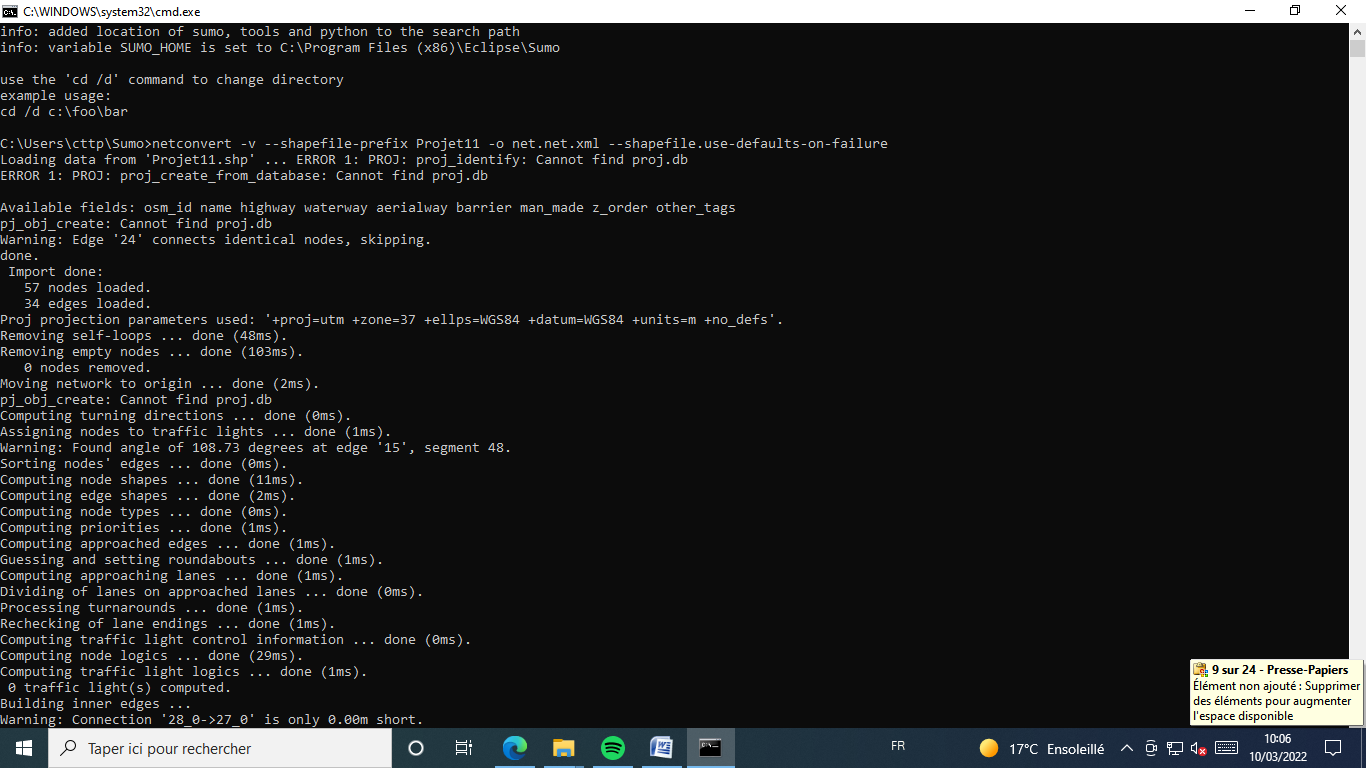 -The project Shape file,-The SUMO network file obtained after converting the Shape file to CONVERT,Without Ring Sincerely